Сумська міська радаVII СКЛИКАННЯ ХХVIII СЕСІЯРІШЕННЯЗ метою врегулювання організаційно-правових питань щодо порядку виконання зобов’язань по сплаті коштів, що виникають внаслідок здійснення виконавчими органами Сумської міської ради представництва інтересів Сумської міської ради, виконавчого комітету Сумської міської ради та Сумського міського голови у судах та у взаємовідносинах з іншими органами, підприємствами, установами, організаціями, громадянами, керуючись статтею 25 Закону України «Про місцеве самоврядування в Україні»,  Сумська міська радаВИРІШИЛА:1. Установити наступний порядок розподілу повноважень між виконавчими органами Сумської міської ради в частині несення зобов’язань по сплаті коштів, стягнутих за судовими рішеннями з Сумської міської ради, виконавчого комітету Сумської міської ради та Сумського міського голови по оплаті судового збору, виконавчого збору, витрат, пов’язаних з організацією та проведенням виконавчих дій, штрафів, відшкодування шкоди та інших зобов’язань (далі – судових та інших витрат):1.1. Зобов’язання по сплаті судових та інших витрат по категоріям справ, в яких представництво інтересів Сумської міської ради, виконавчого комітету Сумської міської ради та Сумського міського голови здійснюється виконавчими органами Сумської міської ради зі статусом юридичної особи, виконуються цими виконавчими органами Сумської міської ради.1.2. Зобов’язання по сплаті судових та інших витрат по категоріям справ, в яких представництво інтересів Сумської міської ради, виконавчого комітету Сумської міської ради та Сумського міського голови здійснюється виконавчими органами Сумської міської ради без статусу юридичної особи, виконуються виконавчим комітетом Сумської міської ради в особі відділу бухгалтерського обліку та звітності Сумської міської ради. 2. Керівникам виконавчих органів Сумської міської ради зі статусом юридичної особи та начальнику відділу бухгалтерського обліку та звітності Сумської міської ради, головному бухгалтеру (Костенко О.А.):2.1. Привести свої Положення у відповідність до даного рішення протягом двох місяців з дати набуття ним чинності.2.2. Здійснити організаційні заходи для забезпечення виконання даного рішення.3. Установити, що виконавчі органи Сумської міської ради виконують зобов’язання по сплаті коштів, стягнутих за судовими рішеннями з Сумської міської ради, виконавчого комітету Сумської міської ради та Сумського міського голови по оплаті судового збору, виконавчого збору, витрат, пов’язаних з організацією та проведенням виконавчих дій, штрафів, відшкодування шкоди  та інших зобов’язань у встановленому пунктом 1 даного рішення порядку з моменту набрання чинності даним рішенням.4. Дане рішення набирає чинності з моменту його оприлюднення на офіційному сайті Сумської міської ради.5. Організацію виконання даного рішення покласти на першого заступника міського голови Войтенка В.В.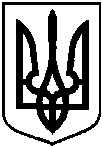 від 21 червня 2017 року № 2262 - МРм. СумиПро розподіл повноважень між виконавчими органами Сумської міської ради в частині несення зобов’язань по сплаті судових та інших витрат Секретар Сумської міської радиВиконавець: Чайченко О.В.                                    А.В.Баранов